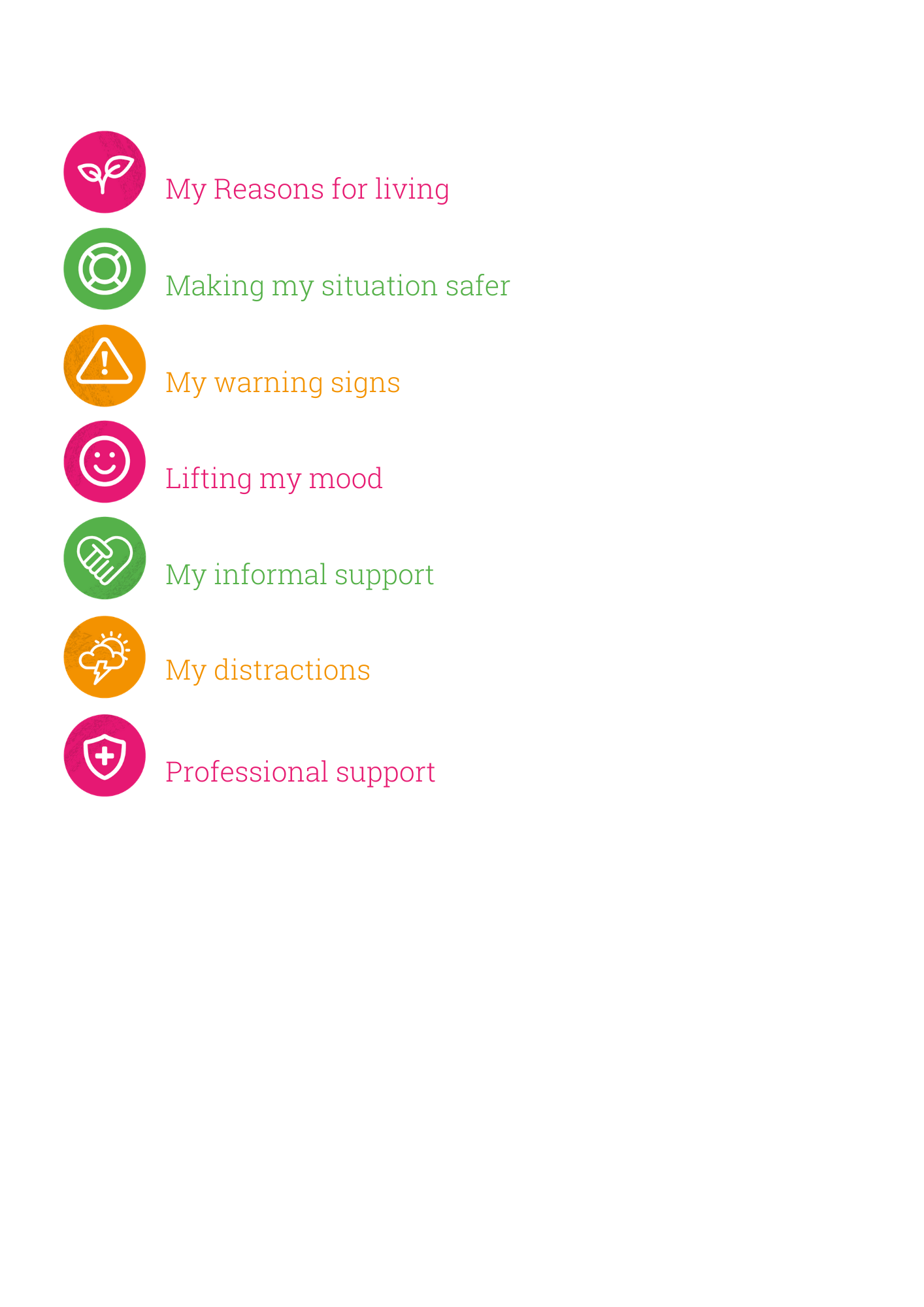 Plan:Alcohol/Drugs:Environment:Previous attempts: Call Samaritans 116 123 or Text Shout to 85258 Key Worker: Counsellor: GP: North Cumbria Universal Crisis Line 0800 652 2865 South Cumbria and Lancashire Urgent Support 0800 953 0110